ҠАРАР			                                          	    ПОСТАНОВЛЕНИЕ05 ноябрь  2019 й.   	                  N58                                 05 ноября 2019 г.О присвоении адреса объектам адресацииРуководствуясь Федеральным законом от 06.10.2003 № 131-ФЗ "Об общих принципах организации местного самоуправления в Российской Федерации", Федеральным законом от 28.12.2013 № 443-ФЗ "О федеральной информационной адресной системе и о внесении изменений в Федеральный закон "Об общих принципах организации местного самоуправления в Российской Федерации", Правилами присвоения, изменения и аннулирования адресов, утвержденными Постановлением Правительства Российской Федерации от 19.11.2014 № 1221, ПОСТАНОВЛЯЮ:1. Присвоить следующие адреса:– земельному участку с кадастровым номером: 02:53:010101:60, присвоить адрес: Российская Федерация, Республика Башкортостан, Шаранский муниципальный район, сельское поселение Нижнеташлинский сельсовет, село Нижние Ташлы, улица Заречная, земельный участок 17;– земельному участку с кадастровым номером: 02:53:010101:150, присвоить адрес: Российская Федерация, Республика Башкортостан, Шаранский муниципальный район, сельское поселение Нижнеташлинский сельсовет, село Нижние Ташлы, улица Заречная, земельный участок 17/1;– земельному участку с кадастровым номером: 02:53:010101:42, присвоить адрес: Российская Федерация, Республика Башкортостан, Шаранский муниципальный район, сельское поселение Нижнеташлинский сельсовет, село Нижние Ташлы, улица Заречная, земельный участок 21;– земельному участку с кадастровым номером: 02:53:010101:81, присвоить адрес: Российская Федерация, Республика Башкортостан, Шаранский муниципальный район, сельское поселение Нижнеташлинский сельсовет, село Нижние Ташлы, улица Заречная, земельный участок 21/1;– земельному участку с кадастровым номером: 02:53:010101:21, присвоить адрес: Российская Федерация, Республика Башкортостан, Шаранский муниципальный район, сельское поселение Нижнеташлинский сельсовет, село Нижние Ташлы, улица Заречная, земельный участок 34;– земельному участку с кадастровым номером: 02:53:010101:20, присвоить адрес: Российская Федерация, Республика Башкортостан, Шаранский муниципальный район, сельское поселение Нижнеташлинский сельсовет, село Нижние Ташлы, улица Заречная, земельный участок 34/1;– земельному участку с кадастровым номером: 02:53:010101:50, присвоить адрес: Российская Федерация, Республика Башкортостан, Шаранский муниципальный район, сельское поселение Нижнеташлинский сельсовет, село Нижние Ташлы, улица Заречная, земельный участок 39/1;– земельному участку с кадастровым номером: 02:53:010102:86, присвоить адрес: Российская Федерация, Республика Башкортостан, Шаранский муниципальный район, сельское поселение Нижнеташлинский сельсовет, село Нижние Ташлы, улица Победы, земельный участок 11А;– земельному участку с кадастровым номером: 02:53:010102:208, присвоить адрес: Российская Федерация, Республика Башкортостан, Шаранский муниципальный район, сельское поселение Нижнеташлинский сельсовет, село Нижние Ташлы, улица Победы, земельный участок 2А;– нежилому зданию с кадастровым номером: присвоить адрес: Российская Федерация, Республика Башкортостан, Шаранский муниципальный район, сельское поселение Нижнеташлинский сельсовет, село Нижние Ташлы, улица Победы, здание 24А– земельному участку с кадастровым номером: 02:53:010401:33, присвоить адрес: Российская Федерация, Республика Башкортостан, Шаранский муниципальный район, сельское поселение Нижнеташлинский сельсовет, село Нижние Ташлы, улица Лесная, земельный участок 25А;– земельному участку с кадастровым номером: 02:53:010401:31, присвоить адрес: Российская Федерация, Республика Башкортостан, Шаранский муниципальный район, сельское поселение Нижнеташлинский сельсовет, село Нижние Ташлы, улица Лесная, земельный участок 25Б;– земельному участку с кадастровым номером: 02:53:010401:5присвоить адрес: Российская Федерация, Республика Башкортостан, Шаранский муниципальный район, сельское поселение Нижнеташлинский сельсовет, село Нижние Ташлы, улица Лесная, земельный участок7.– земельному участку с кадастровым номером: 02:53:010102:69присвоить адрес: Российская Федерация, Республика Башкортостан, Шаранский муниципальный район, сельское поселение Нижнеташлинский сельсовет, село Нижние Ташлы, улица Центральная, земельный участок47.– земельному участку с кадастровым номером: 02:53:010103:87присвоить адрес: Российская Федерация, Республика Башкортостан, Шаранский муниципальный район, сельское поселение Нижнеташлинский сельсовет, село Нижние Ташлы, улица Центральная, земельный участок63.– земельному участку с кадастровым номером: 02:53:010103:88присвоить адрес: Российская Федерация, Республика Башкортостан, Шаранский муниципальный район, сельское поселение Нижнеташлинский сельсовет, село Нижние Ташлы, улица Центральная, земельный участок65.– земельному участку с кадастровым номером: 02:53:010102:206присвоить адрес: Российская Федерация, Республика Башкортостан, Шаранский муниципальный район, сельское поселение Нижнеташлинский сельсовет, село Нижние Ташлы, улица Центральная, земельный участок1Б.2. Контроль за исполнением настоящего Постановления оставляю за собой.Глава сельского поселения                                                             Г.С.ГарифуллинаБашкортостан РеспубликаһыныңШаран районымуниципальрайоныныңТубэнге Ташлыауыл СоветыауылбиләмәһеХакимиәтеБашкортостан РеспубликаһыныңШаран районы Тубэнге Ташлыауыл СоветыЖину урамы, 20, Тубэнге Ташлы аулы Шаран районыБашкортостан РеспубликаһыныңТел./факс(347 69) 2-51-49,e-mail:ntashss @yandex.ruhttp://www.ntashly.sharan-sovet.ru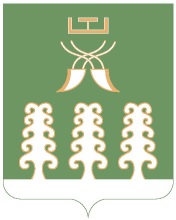 Администрация сельского поселенияНижнеташлинский  сельсоветмуниципального районаШаранский районРеспублики БашкортостанНижнеташлинский сельсовет Шаранского района Республики Башкортостанул. Победы,д.20, с.Нижние ТашлыШаранского района, Республики БашкортостанТел./факс(347 69) 2-51-49,e-mail:ntashss @yandex.ruhttp://www.ntashly.sharan-sovet.ru